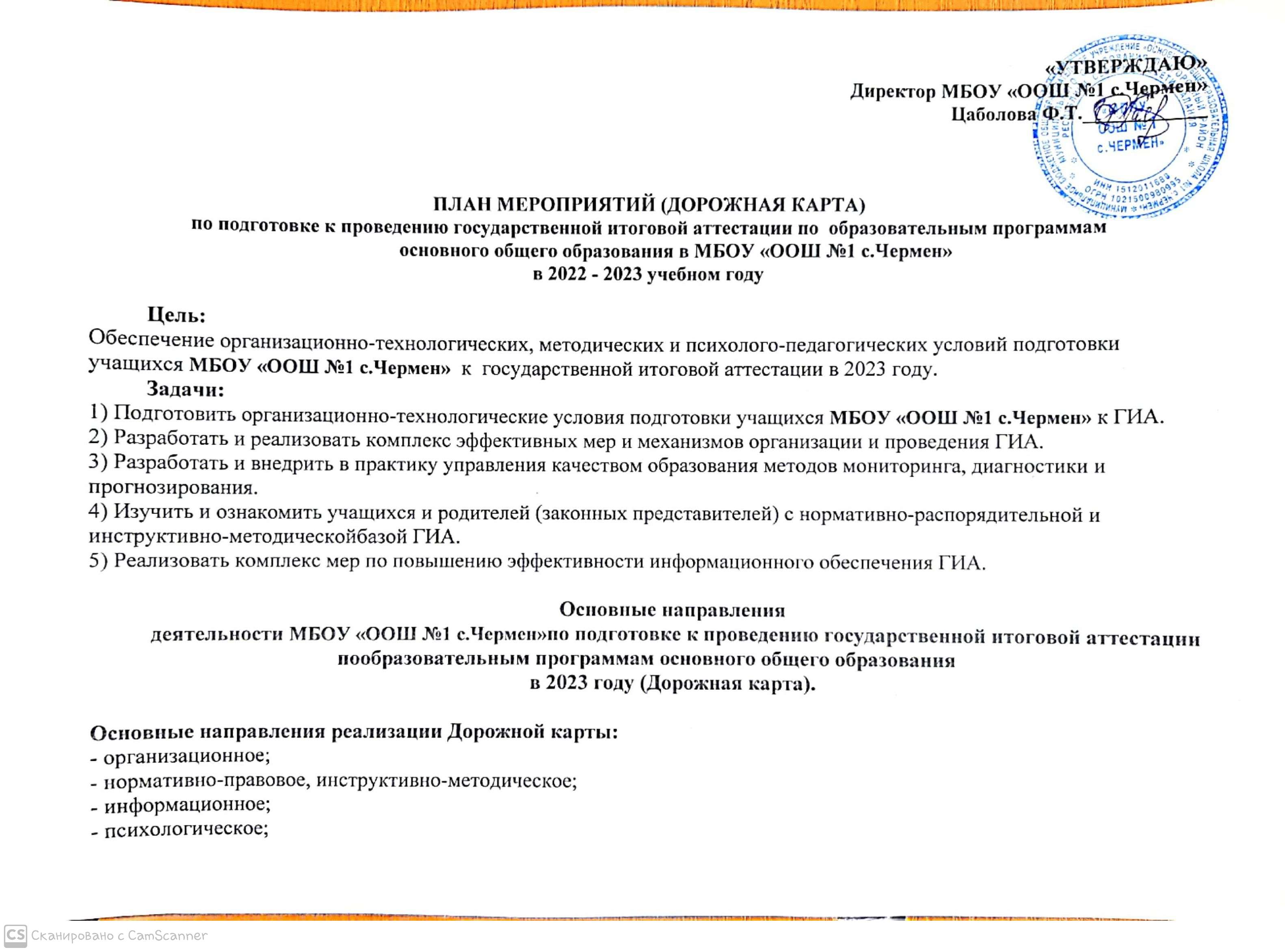 - аналитическое.Планируемые  результаты:- улучшение качества преподавания учебных предметов;- мотивированный (осознанный) выбор предметов на ГИА;-  соблюдение процедуры ГИА, обеспечение информационной безопасности при подготовке и проведении ГИА;-  эффективность механизмов оценки результатов образования учащихся, деятельности педагогических работников;- повышение эффективности деятельности школы  по организации и проведении ГИА;- конкурентоспособность школы.Анализ проведения ГИА-9 в 2022 годуАнализ проведения ГИА-9 в 2022 годуАнализ проведения ГИА-9 в 2022 годуАнализ проведения ГИА-9 в 2022 годуМероприятия Мероприятия Дата проведения мероприятийОтветственный1Проведение статистического анализа по итогам государственной итоговой  аттестации по образовательным  программам основного общего и среднего  общего образования в 2022 годуДо 30.08.2022Заместительдиректора по УВР2. Представление итогов проведения ГИА-9на педагогическом советеАвгуст 2022Заместительдиректора по УВР3. Представление итогов проведения ГИА-9с анализом проблем на ШМОАвгуст 2022Руководители МО2. Нормативно – правовое обеспечение ГИА-9 и ГИА-112. Нормативно – правовое обеспечение ГИА-9 и ГИА-112. Нормативно – правовое обеспечение ГИА-9 и ГИА-112. Нормативно – правовое обеспечение ГИА-9 и ГИА-111.Разработка и утверждение планов  мероприятий (Дорожная карта)подготовки к сдаче государственной  итоговой аттестации пообщеобразовательной программе  основного общего образования в 2023 годуДо 25.09.2022 гЗаместительдиректора по УВР2.Приказ об утверждении школьного координатора, ответственного заподготовку и проведение ГИА-9 в 2022 -2023 учебном годусентябрь 2022Директор школы3.Приведение школьных  нормативных правовых актов, регламентирующих организацию  и проведение ГИА-9  в 2022-2023 учебном году, в соответствие с требованиями региональных и муниципальных нормативных правовых актовВ течение годаЗаместителидиректора по УВР4.Изучение нормативно – правовой базы, регулирующей ГИА в 2022 – 2023 учебном году В течение годаЗаместителидиректора по УВР,классные руководители5.Изучение инструкций и методических материалов на заседаниях ШМО:-Знакомство с изменениями в организации и проведении ГИА-Изучение демоверсий, спецификаций, кодификаторов по учебным предметам;-Изучение технологии проведения  ОГЭ и ГВЭВ течение годаЗаместителидиректора по УВР,учителя – предметники, руководители ШМО6.Подготовка школьных приказов по организации и проведению ГИА в 2023 году:-Об утверждении Плана мероприятий («Дорожная карта»);  -О сопровождении учащихся – участников ГИА до ППЭ и обратно.В течение годаЗаместителидиректора по УВР3. Обучение лиц, привлекаемых к проведению ГИА3. Обучение лиц, привлекаемых к проведению ГИА3. Обучение лиц, привлекаемых к проведению ГИА3. Обучение лиц, привлекаемых к проведению ГИА1.Участие в обучающих семинарах членов ПК (дистанционное обучение, семинары, вебинары, курсы повышения квалификации)Март – апрель 2023 г.Заместителидиректора по УВР, учителя, привлекаемые к проведению ГИА2.Дистанционное обучение специалистов, привлекаемых к проведению основного периода ОГЭ (учебная платформа ФЦТ)март- май 2023 г.Заместителидиректора по УВР, учителя, привлекаемые к проведению ГИА4.Организационное сопровождение ГИА-9 и ГИА-114.Организационное сопровождение ГИА-9 и ГИА-114.Организационное сопровождение ГИА-9 и ГИА-114.Организационное сопровождение ГИА-9 и ГИА-111.Участие в ключевых мероприятиях Рособрнадзора в соответствии с «Перечнем мероприятий по подготовке к проведению ГИА»в течение годаЗаместителидиректора по УВР, учителя, привлекаемые к проведению ГИА2.Сбор предварительной информации о выбираемых предметах  участниками ГИА-9 в 2023 годуОктябрь 2022 г.Заместителидиректора по УВР3.Формирование базы участников ГИА - 2023Октябрь 2022 г.- февраль  2023 г.Заместителидиректора по УВР4.Прием заявлений на участие:в итоговом собеседовании в ГИА-9ноябрь 2022 – март 2023 г.Заместителидиректора по УВР, классные руководители5.Организация оповещения о результатах ГИА (в том числе после подачи апелляций), организация ознакомления участников  с результатамисогласно графику обработки ЭМ и графику обработки апелляцийЗаместителидиректора по УВР, классные руководители6.Прием апелляций от участников ГИА о несогласии с выставленными балламисогласно графику обработки апелляций о несогласии с выставленными балламиЗаместителидиректора по УВР7.Подготовка и организационное обеспечение проведения  итогового собеседования по русскому языку в     9 классев соответствии со сроками, утверждёнными  РособрнадзоромЗаместителидиректора по УВР8.Проведение мероприятий по подготовке и проведению итогового собеседования по русскому языку (ИС-9):-Формирование базы участников ИС-9-Организация информирования участников ГИА о порядке подготовки и проведения экзаменов, о проведении итогового собеседования по русскому языку как допуска к ГИА по программам основного общего образования-Проведение ИС-9-Формирование составов комиссий для проведения и проверки  ИС-9-Обучение  работников образовательных организаций, участвующих в организации и проведении ИС-9 -Проведение итогового собеседования по русскому языку  как условия допуска к ГИА-9декабрь 2022 года - январь 2023 г.Заместителидиректора по УВР8.Проведение мероприятий по подготовке и проведению итогового собеседования по русскому языку (ИС-9):-Формирование базы участников ИС-9-Организация информирования участников ГИА о порядке подготовки и проведения экзаменов, о проведении итогового собеседования по русскому языку как допуска к ГИА по программам основного общего образования-Проведение ИС-9-Формирование составов комиссий для проведения и проверки  ИС-9-Обучение  работников образовательных организаций, участвующих в организации и проведении ИС-9 -Проведение итогового собеседования по русскому языку  как условия допуска к ГИА-9октябрь 2022 г.- апрель 2023 г.Заместителидиректора по УВР8.Проведение мероприятий по подготовке и проведению итогового собеседования по русскому языку (ИС-9):-Формирование базы участников ИС-9-Организация информирования участников ГИА о порядке подготовки и проведения экзаменов, о проведении итогового собеседования по русскому языку как допуска к ГИА по программам основного общего образования-Проведение ИС-9-Формирование составов комиссий для проведения и проверки  ИС-9-Обучение  работников образовательных организаций, участвующих в организации и проведении ИС-9 -Проведение итогового собеседования по русскому языку  как условия допуска к ГИА-9февраль – май 2023 г.Заместителидиректора по УВР8.Проведение мероприятий по подготовке и проведению итогового собеседования по русскому языку (ИС-9):-Формирование базы участников ИС-9-Организация информирования участников ГИА о порядке подготовки и проведения экзаменов, о проведении итогового собеседования по русскому языку как допуска к ГИА по программам основного общего образования-Проведение ИС-9-Формирование составов комиссий для проведения и проверки  ИС-9-Обучение  работников образовательных организаций, участвующих в организации и проведении ИС-9 -Проведение итогового собеседования по русскому языку  как условия допуска к ГИА-9декабрь 2022 годаЗаместителидиректора по УВР8.Проведение мероприятий по подготовке и проведению итогового собеседования по русскому языку (ИС-9):-Формирование базы участников ИС-9-Организация информирования участников ГИА о порядке подготовки и проведения экзаменов, о проведении итогового собеседования по русскому языку как допуска к ГИА по программам основного общего образования-Проведение ИС-9-Формирование составов комиссий для проведения и проверки  ИС-9-Обучение  работников образовательных организаций, участвующих в организации и проведении ИС-9 -Проведение итогового собеседования по русскому языку  как условия допуска к ГИА-9декабрь 2022 -январь 2023 г.Заместителидиректора по УВР8.Проведение мероприятий по подготовке и проведению итогового собеседования по русскому языку (ИС-9):-Формирование базы участников ИС-9-Организация информирования участников ГИА о порядке подготовки и проведения экзаменов, о проведении итогового собеседования по русскому языку как допуска к ГИА по программам основного общего образования-Проведение ИС-9-Формирование составов комиссий для проведения и проверки  ИС-9-Обучение  работников образовательных организаций, участвующих в организации и проведении ИС-9 -Проведение итогового собеседования по русскому языку  как условия допуска к ГИА-9февраль- май 2023 г.Заместителидиректора по УВР5. Мероприятия по информационному сопровождению ГИА-9 5. Мероприятия по информационному сопровождению ГИА-9 5. Мероприятия по информационному сопровождению ГИА-9 5. Мероприятия по информационному сопровождению ГИА-9 1.Мероприятия по обеспечению информационной продержки ГИА-9 в 2023 году:      - публикация материалов о подготовке и проведении ГИА-9  на сайте:     1) о сроках и местах подачи заявлений на участие в итоговом сочинении (изложении), итоговом собеседовании по русскому языку;    2) о сроках и местах подачи заявлений на сдачу ОГЭ;    3) о сроках проведения ОГЭ;    4) о сроках, местах и порядке подачи и рассмотрения апелляций;    5) о сроках, местах и порядке информирования о результатах ОГЭ    - оформление информационных стендов по ГИА – 2023 в школьной рекреации и классных кабинетах   в течение года2.Организация  работы по информированию о процедурах проведения      ГИА-9 всех участников экзаменов, их родителей (законных представителей):- объявление о сроках и местах написания итогового собеседования по русскому языку,- объявление сроков и мест подачи заявлений на сдачу ГИА-9 - объявление сроков проведения ГИА-9- объявление сроков, мест и порядка подачи и рассмотрения апелляций о несогласии с выставленными баллами,- объявление о сроках, местах и порядке информирования о результатах ГИА-9 в течение годаЗаместители директора по УВР3.Информирование обучающихся, родителей  с изменениями КИМ в 2023 году по сравнению сКИМ в 2022 году и организация работы с демоверсиями ФИПИв течение годаЗаместители директора по УВР4.Подготовка информационных материалов для педагогов, родителей, участников ГИА, организаторов ЕГЭ,ОГЭ общественных наблюдателейноябрь 2022- апрель 2023 г.Заместители директора по УВР5.Проведение родительских собраний по вопросам проведения ГИА-9 сентябрь-декабрь 2022 г., апрель-май 2023 г.Заместители директора по УВР, классные руководители6.Оказание психолого-педагогической поддержки и сопровождения участникам образовательного процесса при подготовке к государственной итоговой аттестации:- проведение школьных родительских собраний с участием педагогов-психологов,- проведение психологических тренингов, индивидуальных консультаций для участников ГИА и их родителей (законных представителей),- подготовка памяток, размещение информации на сайтах общеобразовательных организаций по профилактике стрессовых состояний во время прохождения государственной итоговой аттестации в течение годаЗаместители директора по УВР, педагог-психолог6. Работа с учителями - предметниками.Меры по повышению качества преподавания учебных предметов6. Работа с учителями - предметниками.Меры по повышению качества преподавания учебных предметов6. Работа с учителями - предметниками.Меры по повышению качества преподавания учебных предметов6. Работа с учителями - предметниками.Меры по повышению качества преподавания учебных предметов1.Планирование работы учителей – предметников  по подготовке к ГИА.сентябрьРуководители МО, учителя - предметники2.Участие учителей – предметников в  обучающих  семинарах по организации, подготовки и   проведении ГИАВ течение года3.Организация и проведение тренировочных тестирований  в форме и по материалам ГИА по учебным предметам: математика, русский язык, обществознание, биология, информатика и ИКТ.Анализ результатов.В течение годаЗаместители директора по УВР, руководители ШМО, учителя - предметники4.Формирование групп риска учащихся для индивидуальной работы по устранению учебных   дефицитовОктябрь 2022 г.Заместители директора, учителя - предметники5. Заседания ШМО:-разработка индивидуальных маршрутов, оказание адресной методической помощи   учителям-предметникам, испытывающим трудности в подготовке учащихся к ГИА;-обобщение и распространение эффективного опыта работы педагогов, имеющих стабильно высокие результаты преподавания учебных предметов.В течение годаЗаместители директора по УВР, руководители ШМО, учителя - предметники7. Работа с учащимися по подготовке к ГИАЗнакомство с нормативными документами, правилами и порядком проведения ГИА в форме ОГЭ и ГВЭВ течение годаЗаместители директора по УВРКлассные часы:-  «Направления самостоятельной работы по подготовке к ГИА в 9  классе»:- общие стратегии подготовки;- планирование и деление учебного материала;- официальные сайты ГИА;- работа с демоверсиями по подготовке к ГИА.В течение годаЗаместители директора по УВР, классные руководителиОрганизация посещения учащимися факультативных  занятий по подготовке к ГИА  В течение годаЗаместители директора по УВР, учителя - предметникиИндивидуальные консультации учителей – предметников по подготовке к ГИАВ течение годаУчителя - предметникиРабота с заданиями КИМов различной сложности на уроках.Тестовые контрольные работы по учебным предметам в формате  ОГЭВ течение годаЗаместители директора по УВР, учителя - предметникиОрганизация обучения правилам заполнения бланков ГИА (типичные ошибки заполнения  бланков)В течение годаЗаместители директора по УВР, учителя - предметникиУчастие в  административных  диагностических работах в формате  ОГЭ В течение годаЗаместители директора по УВР, учителя - предметникиПсихологическая подготовка к ГИА в 9 классе. Консультации педагога – психолога  школы. Анкетирование учащихся – участников ГИА.В течение годаЗаместители директора по УВР, педагог - психолог8. Мероприятия по осуществлению контроля в организации за подготовкой и проведением ГИА8. Мероприятия по осуществлению контроля в организации за подготовкой и проведением ГИА8. Мероприятия по осуществлению контроля в организации за подготовкой и проведением ГИА8. Мероприятия по осуществлению контроля в организации за подготовкой и проведением ГИАОбеспечение мониторинга реализации школьных планов мероприятий по подготовке к ГИАВ течение годаЗаместители директора по УВРОрганизация внутришкольного контроля. Посещение уроков у педагогов выпускных классов с целью оказания методической, практической  помощи, осуществления административного контроля за качественной подготовкой к государственной итоговой аттестации (тематический, классно-обобщающий и персональный виды контроля)В течение годаЗаместители директора по УВР«Анализ результатов ГИА – 2023» (качество подготовки учащихся – участников  ОГЭ,ГВЭ; качество работы учителей – предметников по подготовке к ГИА).Июнь-сентябрь 2023 г.Заместители директора по УВР